人民法院信息技术服务中心关于发布2019年公开招聘高校应届毕业生信息技术岗面试成绩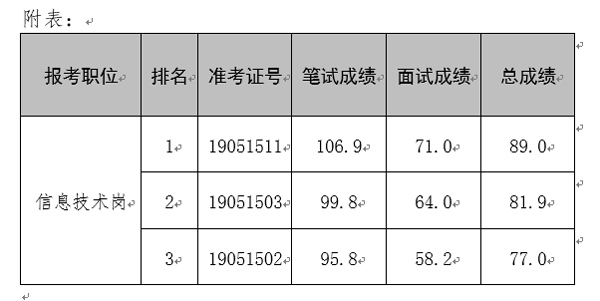 